Правила поведения и меры безопасности на воде в летний период10 мая 2018Б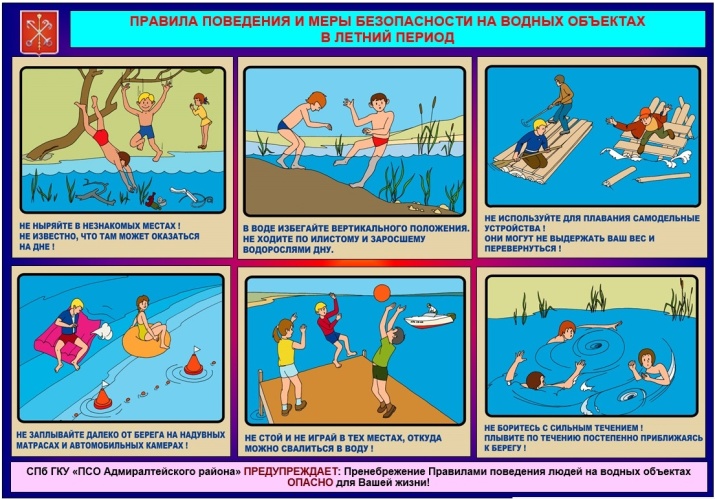 /Основными факторами гибели и травмирования людей являются - не соблюдение и пренебрежение правилами поведения на воде, купание в несанкционированных местах, купание в состоянии алкогольного опьянения.Поэтому необходимо напомнить горожанам правила поведения при купании.Купаться разрешено только в местах, оборудованных для купания, при этом:- соблюдать правила безопасности при купании;- не допускать переохлаждения и перегрева тела;- выполнять распоряжения спасателей;- оказывать помощь терпящему бедствие на воде;- повышенное внимание оказывать детям;- не умеющие плавать должны купаться в специально отведенных местах.На воде ЗАПРЕЩАЕТСЯ:- прыгать с обрывов и случайных вышек, не проверив дно;- заплывать за буйки или пытаться переплывать водоемы;- устраивать в воде опасные игры;- далеко отплывать от берега на надувных средствах, если вы не умеете плавать;- купаться в местах, где купание запрещено;- подавать ложные сигналы тревоги;- бросать в воду банки, стекло, другие предметы;- в местах массового купания людей использовать рыболовные снасти;- кататься на самодельных плотах;- употреблять спиртные напитки на пляже, входить в воду в состоянии алкогольного опьянения;Помните! Соблюдая эти несложные правила, вы обезопасите себя, своих родных и близких от непоправимых последствий!ВНИМАНИЕ! Телефоны экстренного вызова: - 01- скорая помощь 03- телефон ЕДДС 112- милиция 02                       И.о. главы Администрации  Кировского сельского поселения                                Е.В. Шахаева